Экскурсия в пожарную часть  19 апреля 2019 года  в рамках профориентации обучающиеся 7-8 классов нашей школы совершили экскурсионную поездку в пожарную часть с. Челно-Вершины.  Во время этой встречи ребятам рассказали историю возникновения районной пожарной части, о ее  самых достойных работниках, а также об условиях непростой, но очень необходимой профессии пожарного.  Была проведена экскурсия по пожарной части, продемонстрированы пожарные машины, обмундирование.  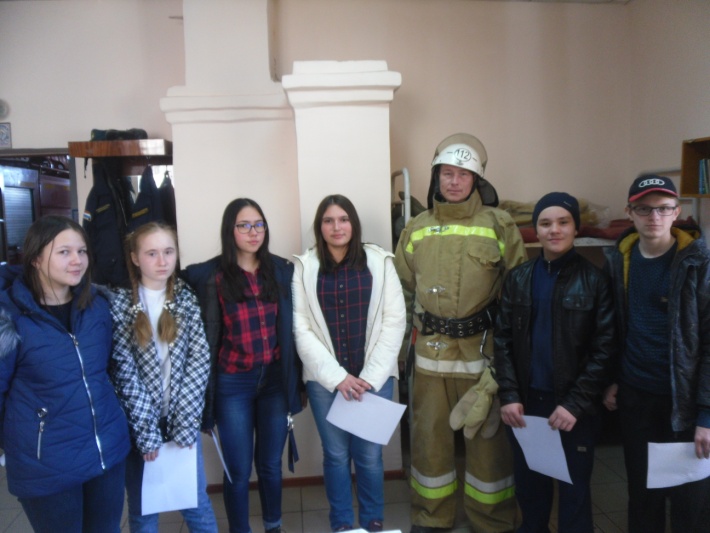 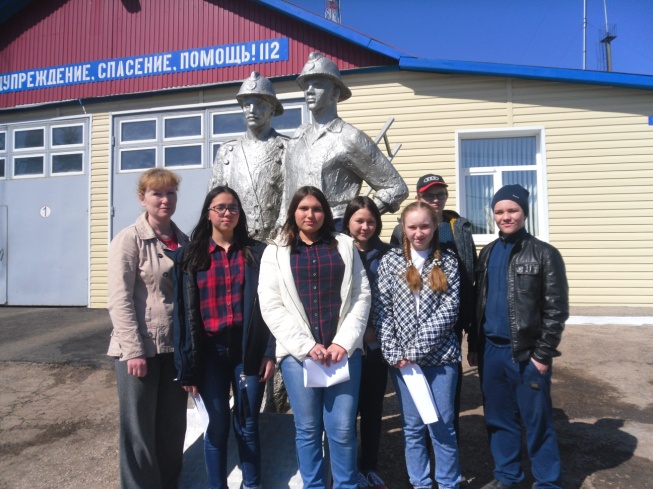   И получилось так, что во время нашей экскурсии случился вызов на пожар. Ребята в реальности увидели  действия пожарной бригады, убедились в том, что от слаженной работы и быстрой реакции пожарных зависит многое.     Детям понравилась  экскурсия, и они заинтересовались профессией пожарного.